Приложение 1к приказу МЗ КР от 30 марта 2018 г. №224КАТАЛОГ КОМПЕТЕНЦИЙпо специальности «Семейный врач/Врач общей практики» ПОСЛЕДИПЛОМНЫЙ УРОВЕНЬБишкек 2018 г.Каталог компетенции (последипломный уровень) по специальности “Семейный врач/Врач общей практики” разработан рабочей группой в составе:Бримкулов Н.Н. (председатель), Чубаков Т.Ч. (заместитель председателя), Сыдыкова С.Ж., Жайлообаева А.Т., Мергенов А.Э., Калиев Р.Р., Давлеталиева Н.Э.,  Мукеева С.Т., Мамытбекова Ж.З., Дворкин М.И., Матюшков П.И., Кульжанова А.А., Джетигенова С.А., Джумагулова А.Ш., Калжикеев А.М., Кадыров М.М., Шишкина В.Г., Ибрагимов А.А., Исакова Ж.К, Омурова Ж.Н., Болоцких И.В., Султанмуратова Б.Э., Ахмедакунова Ч.А., Атбаев М.А., Алияскаров М.А., Жумаев М.Ж., Тынымсеитова А., Иманалиева К.Каталог широко обсуждался сотрудниками КГМА им. И.К. Ахунбаева, КГМИПиПК, медицинских факультетов КРСУ, ОшГУ, членами Ассоциаций врачей внутренней медицины, акушер-гинекологов и неонатологов, групп семейных врачей и семейных медицинских сестер Кыргызстана, практикующими семейными врачами, международными экспертами.Рецензенты: Джумагулова А.С., Мукеева С.Т., Аскеров А.А., Бурэ А.А.СОДЕРЖАНИЕПояснительная запискаГЛАВА 1. Общие положения Дефиниция (определение) понятий «общеврачебной практики» и «семейной медицины». Основные принципы общеврачебной практики/семейной медицины Предназначение документа Пользователи документаГлава 2. Общие задачи2.1.  Врач общей практики/семейный врач, как медицинский специалист/эксперт2.2.  Коммуникативные навыки2.3. Навыки работы в сотрудничестве (в команде)2.4. Управленческие навыки (менеджер)2.5. Навыки в области укрепления здоровья и пропаганды здорового образа жизни  2.6. Ученый-исследователь2.7. Знания в области профессиональной этикиглава 3. Специальные задачиРаспространенные симптомы и синдромы (Перечень 1)Распространенные заболевания и состояния (Перечень 2)Общие проблемы (Перечень 3)Врачебные манипуляции (Перечень 4)Неотложные состояния (Перечень 5)Пояснительная запискаВ настоящее время в Кыргызской Республике активно проводятся реформы сектора здравоохранения. Значительные изменения претерпевает система медицинского образования, как одно из основополагающих систем, обеспечивающих практическое здравоохранение высокопрофессиональными кадрами. В рамках проводимых реформ в секторе здравоохранения КР курс взят на переориентацию системы здравоохранения от практики предоставления дорогостоящей медицинской помощи, оказываемой узкими специалистами и ориентированной на стационарное лечение, к практике оказания менее затратной, ориентированной на профилактику медицинской помощи, на уровне первичного звена здравоохранения. Это требует необходимости подготовки врачебных кадров для ПМСП. Врачи общей практики/семейные врачи не могут полностью заменить акушер - гинекологов, педиатров, кардиологов, офтальмологов и других узких специалистов, но качественно подготовленные ВОП/семейные врачи могут осуществлять лечение до 85-90% заболеваний и состояний, часто встречающихся в амбулаторных условиях.Роль врачей общей практики/семейных врачей становится центральной при координировании помощи, оказываемой пациенту разными специалистами. Иначе, пациент будет вынужден обратиться к большому количеству врачей, и при отсутствии координации, появляется большой риск дублирования диагностических процедур и лечения, что ведет к снижению качества лечения, низкой удовлетворенности пациентов и увеличению затрат.Задачей образовательных организаций здравоохранения в рамках реформ, проводимых в системе медицинского образования в КР, является не только увеличение количества медицинских кадров, но и улучшение качества и соответствия подготовки медицинских кадров, изменяющимся потребностям населения.В связи с этим, пересмотрен и разработан новый каталог компетенций врача общей практики/семейного врача. При разработке данного каталога компетенций за основу взяты следующие документы, утвержденные приказом МЗ КР от 23.03.07 г. №149:  «Положение о семейном враче». «Положение о квалификационной характеристике семейного врача».При разработке документа также приняты во внимание международные стандарты подготовки врачей общей практики/семейных врачей, но особо учитывался тот факт, что продолжительность последипломной подготовки составляет 2 года в соответствии с Государственными требованиями к последипломному медицинскому образованию по специальности «Семейная медицина/Врач общей практики».   ГЛАВА 1. ОБЩИЕ ПОЛОЖЕНИЯ1.1. Дефиниция (определение) понятий «общеврачебной практики» и «семейной медицины». Общеврачебная практика / семейная медицина – это академическая и научная дисциплина, имеющая собственный предмет изучения, преподавания, исследований в рамках доказательной медицины, клинической деятельности; кроме того, это клиническая специальность, ориентированная на оказание первичной медико-санитарной помощи. (WONCA Europe, 2002, 2005, 2011).Во всем мире специалисты, находящиеся на первой линии контакта пациента и населения с системой здравоохранения и оказывающие первичную медико-санитарную помощь, предоставляют населению более или менее схожий объем услуг, их функциональные обязанности идентичны. Но в разных странах врачей первичного звена здравоохранения называют по-разному. В КР на сегодняшний день установились два названия идентичной специальности. Эти названия, как «общеврачебная практика» и «семейная медицина» в данном документе будут использоваться через косую черту «/», подразумевая, что они взаимозаменяемые.   1.2. Основные принципы общеврачебной практики/семейной медициныВрач общей практики/врач семейной медицины использует в своей работе следующие принципы:Открытый и неограниченный доступ к медицинской помощи (так как общеврачебная практика/семейная медицина является первой точкой контакта пациента с системой здравоохранения), независимо от возраста, пола и других особенностей пациента;Одновременное лечение как острых, так и хронических заболеваний; Профилактическая направленность помощи;Длительность и непрерывность помощи на основе потребности каждого пациента;Координация медицинской помощи пациенту;Принцип экономической эффективности и целесообразности помощи;Холистический подход и оказание помощи в контексте семьи и общества;Уважение прав пациента на самоопределение и учет мнения членов его семьи. Предназначение документаДанный Каталог компетенций должен стать частью нормативных актов для последипломной подготовки и, следовательно, действительным для всех последипломных учебных программ по специальности общеврачебная практика/семейная медицина.На основании данного Каталога:Определяются:цель и содержание последипломного обучения врача общей практики/семейного врача;уровень профессиональных компетенций, знаний и практических навыков врача общей практики/семейного врача;Разрабатываются:программы подготовки врача общей практики/семейного врача;критерии оценки качества подготовки врача общей практики/семейного врача;типовые требования к аттестации врача общей практики/семейного врача;стандарты обследования, лечения, реабилитации и наблюдения пациентов;Организуются:учебный процесс;профессиональная ориентация выпускников медицинских ВУЗов;Проводятся:аттестации врачей общей практики/семейного врача. Пользователи документаВ соответствии с назначением документа пользователями являются:  Министерство здравоохранения Образовательные организацииОрганизации здравоохраненияПрофессиональные ассоциацииПрактикующие врачи Клинические ординаторыДругие заинтересованные стороныГЛАВА 2. ОБЩИЕ ЗАДАЧИВ данной главе перечислены общие компетенции, которыми должен владеть врач общей практики/семейный врач. Общие компетенции, представленные в Каталоге, согласуются с международными рекомендациями и подходами, которые в обобщенном виде были представлены Королевским обществом врачей Канады (CanMEDS). Согласно этому подходу, врач общей практики/семейный врач должен быть не только профессионалом в своей области, но и менеджером, специалистом по коммуникативным навыкам, пропагандистом здорового образа жизни, ученым-исследователем (рис. 1).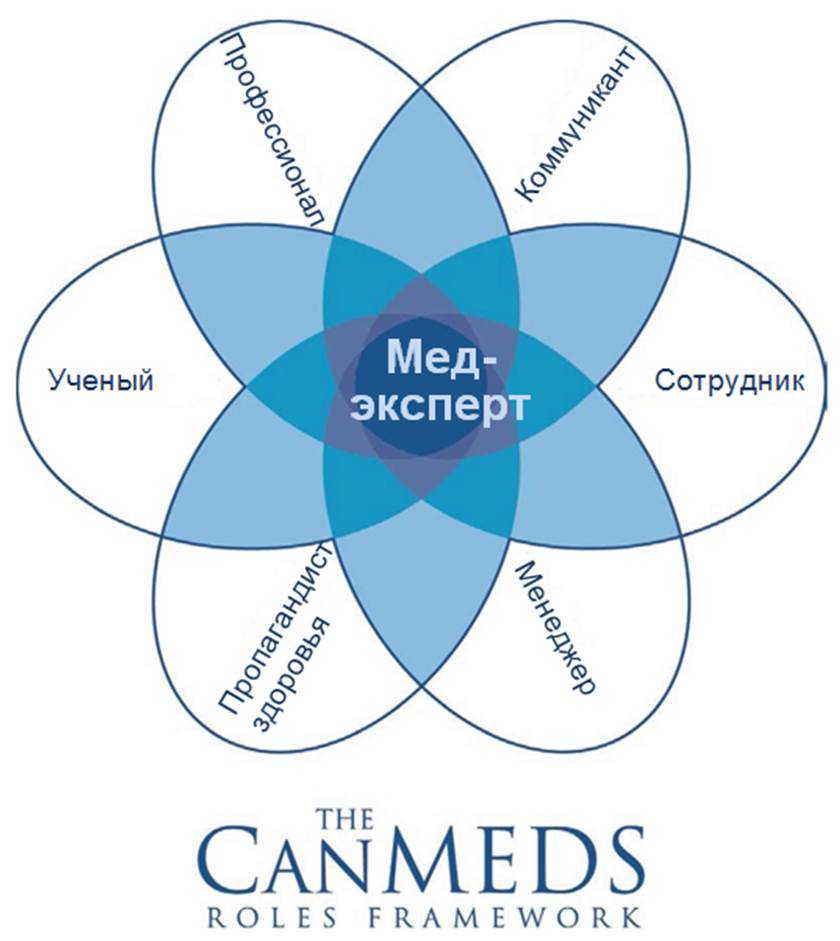 Рис. 1. Общие компетенции, которыми должен владеть врач общей практики/семейный врач.2.1.	Врач общей практики/семейный врач, как медицинский специалист/экспертВрач общей практики/семейный врач – это врач, прошедший специальную многопрофильную подготовку для оказания первичной медико-санитарной помощи населению независимо от возраста, пола и других особенностей пациента. Как специалист, он оказывает помощь пациентам в пределах своей профессиональной компетенции, соблюдая принципы семейной медицины. Профессиональные компетенции врача общей практики/семейного врача описаны в специальной части документа.   Общие компетенции Как специалист, врач общей практики/семейный врач способен:заботиться о здоровье пациентов и общества (оценивать риски для здоровья пациентов, давать советы относительно поддержания и укрепления здоровья, ведения здорового образа жизни, как в физическом, так и психическом плане, рекомендовать скрининг-тесты и вакцинацию в соответствии с национальными протоколами);советовать, сопровождать и заботиться о пациентах в сотрудничестве с представителями других специальностей, соблюдая должным образом их право на самоопределение;проводить сбор анамнеза;проводить осмотр (клиническое обследование) пациента;интерпретировать информацию, полученную при сборе анамнеза и клинического обследования, устанавливать предварительный и дифференциальный диагноз и разрабатывать план ведения пациента с использованием результатов объективного обследования;выполнять обычные тесты и дополнительные процедуры, принятые в этой специальности;назначить соответствующие диагностические и лечебные мероприятия, объяснить пациенту их суть и интерпретировать результаты;   надлежащим образом и длительно заботиться о пациентах с хроническими, неизлечимыми, прогрессирующими болезнями; консультировать пациентов и членов их семей по вопросам формирования здорового образа жизни и профилактики заболеваний; выполнять все диагностические и терапевтические меры, принимая в расчет соотношение стоимости/разумной полезности и гарантировать безопасность пациентов, применяя принципы эффективности, целесообразности и экономичности;хранить и защищать медицинскую информацию надлежащим образом;приобретать, поддерживать и расширять свою профессиональную компетенцию.соблюдать требования по инфекционному контролю, направленные на снижение риска возникновения инфекций, связанных с оказанием медицинской помощи, как у пациентов, так и медицинского персонала;уметь проводить пре-тестовое  и после-тестовое консультирование по планируемым методам лечения, включая информированное согласие пациента. 2.2. Коммуникативные навыкиВрач общей практики/семейный врач эффективно и в соответствии с ситуацией управляет отношениями с пациентами, семьями, контактными лицами и другими специалистами, участвующими в лечении. Он основывает свои решения и передачу информации на взаимном понимании и доверии.Компетенции Врач общей практики/семейный врач способен:построить доверительные отношения с пациентами, их семьями и другими близкими родственниками; грамотно и корректно проводить интервью с пациентом;получить от пациентов и их окружения важную информацию, обсудить ее и передать элементы полученных знаний, принимая во внимание ситуацию пациента;сообщить в понятной для пациента форме риски и преимущества диагностических и лечебных мероприятий и получить информированное согласие;принять решение относительно недееспособных и несовершеннолетних пациентов по поводу диагностических и терапевтических процедур, обсудив эти процедуры с соответствующими представителями данных групп пациентов;документировать полученную информацию во время консультаций / визитов на дому и передать ее в необходимый срок;сопереживать, сообщая плохие новости и ответственно сообщать об осложнениях и ошибках и негативных прогнозах.2.3. Навыки работы в сотрудничестве (в команде)Врач общей практики/семейный врач сотрудничает с пациентами, их семьями, контактными лицами и другими участниками лечения из самых различных профессиональных групп, принимая во внимание их опыт и мнения. КомпетенцииВрач общей практики/семейный врач способен:сотрудничать с другими специалистами и экспертами других профессиональных групп, с медицинскими сестрами, особенно, по оказанию долгосрочной помощи пациентам с хроническими неинфекционными заболеваниями;признавать различия интересов, принимать другие мнения, а также избегать конфликтов и решать их в рамках сотрудничества.сотрудничать с экспертами комитета качества оказываемых медицинских услуг по повышению клинической эффективности и инфекционной безопасности врачебной практики.2.4. Управленческие навыки (менеджер) Врач становится участником системы здравоохранения и вносит вклад в оптимизацию работы организации здравоохранения, в которой он работает. Он осуществляет свои задачи по управлению в рамках присущих ему функций. Он устанавливает приоритеты и сознательно решает, как использовать ограниченные ресурсы в области здравоохранения.КомпетенцииКак менеджер, врач общей практики/семейный врач способен:успешно управлять своей профессиональной деятельностью и брать на себя задачи управления, соответствующие его профессиональному положению;найти баланс между своей профессиональной и частной деятельностью;эффективно использовать ограниченные ресурсы здравоохранения в интересах пациента, принимая во внимание эффективность, адекватность и экономичность;оценивать и использовать соответствующую информацию для ухода за пациентом;обеспечивать и улучшать качество медицинской помощи и безопасности пациентов.2.5. Навыки в области укрепления здоровья и пропаганды здорового образа жизни  Врач может проводить пропаганду здорового образа жизни среди пациентов и населения. Он может помочь пациентам сориентироваться в системе здравоохранения и получить соответствующую помощь своевременно.КомпетенцииВрач общей практики/семейный врач способен:описать факторы, влияющие на здоровье человека и общества и способствовать сохранению и укреплению здоровья;распознать проблемы, оказывающие влияние на здоровье пациента и предпринять необходимые меры.2.6. Ученый-исследовательВо время своей профессиональной деятельности, врач общей практики/семейный врач стремится овладеть значительными знаниями по своей специальности, следит за их развитием и пропагандирует их.КомпетенцииКак ученый-исследователь, врач общей практики/семейный врач способен:постоянно повышать квалификацию, направленную на его профессиональную деятельность;критически осмысливать специализированную медицинскую информацию и ее источники и принимать ее во внимание при принятии решений;информировать пациентов, студентов-медиков, других врачей, представителей органов власти и других людей, активно заботящихся о своем здоровье, и поддерживать их в их действиях, направленных на то, чтобы учиться;способствовать развитию, распространению и внедрению новых знаний и методов.2.7. Знания в области профессиональной этикиВрач общей практики/семейный врач осуществляет свою практическую деятельность в соответствии с этическими нормами и принципами, стандартами качества медицинской помощи и нормативно-правовыми актами в области здравоохранения. КомпетенцииКак профессионал, врач общей практики/семейный врач способен:осуществлять свою профессию в соответствии с высокими стандартами качества, демонстрируя ответственное и бережное отношение;практиковать этично и ответственно, соблюдая юридические аспекты деятельности медицинских работников.ГЛАВА 3. СПЕЦИАЛЬНЫЕ ЗАДАЧИ (ПРОФЕССИОНАЛЬНЫЕ КОМПЕТЕНЦИИ)Виды деятельности врача общей практики/семейного врачаВрач общей практики/семейный врач обязан освоить следующие виды деятельности и соответствующие им персональные задачи по оказанию первичной медико-санитарной помощи населению, независимо от возраста и пола, в соответствии с нормативно-правовыми документами КР: диагностика, лечение, профилактика и реабилитация наиболее распространенных заболеваний;оказание экстренной и неотложной врачебной медицинской помощи;деятельность в области паллиативной помощи;выполнение медицинских манипуляций;соблюдение мероприятий по инфекционной безопасности при оказании медицинской помощи и выполнении медицинских манипуляциф;организационно-управленческая деятельность;В соответствии с видами деятельности врача общей практики/семейного врача профессиональные компетенции скомпонованы по следующим  категориям:Распространенные симптомы и синдромы (Перечень 1)Распространенные заболевания и состояния (Перечень 2)Общие проблемы пациента (Перечень 3)Врачебные манипуляции (Перечень 4)Неотложные состояния (Перечень 5)Для обозначения уровня компетенции, которого необходимо достичь к концу обучения по данной дисциплине, используется следующая градация:Уровень 1 – указывает на то, что ординатор может самостоятельно диагностировать и лечить соответствующим образом большинство пациентов с данным заболеванием или состоянием; при необходимости определять показания к госпитализации. Уровень 2 – указывает на то, что ординатор ориентируется в данной клинической ситуации, выставляет предварительный диагноз и перенаправляет пациента на вторичный или третичный уровень для окончательной верификации диагноза и подбора терапии; в последующем осуществляет контроль назначенной терапии (диспансеризацию).Буква «Н» - означает, что состояние или заболевание является неотложным и указывает на необходимость экстренной диагностики и/или лечения. Ординатор способен оценить состояние больного и начать оказывать неотложную помощь и организовать срочную госпитализацию.ПЕРЕЧЕНЬ 1. РАСПРОСТРАНЕННЫЕ СИМПТОМЫ И СИНДРОМЫ.ПЕРЕЧЕНЬ 2. РАСПРОСТРАНЕННЫЕ ЗАБОЛЕВАНИЯ И СОСТОЯНИЯ.ВНУТРЕННИЕ БОЛЕЗНИЗАБОЛЕВАНИЯ НЕРВНОЙ СИСТЕМЫПСИХИЧЕСКИЕ РАССТРОЙСТВАКОЖНЫЕ И ВЕНЕРИЧЕСКИЕ ЗАБОЛЕВАНИЯИНФЕКЦИОННЫЕ БОЛЕЗНИФТИЗИАТРИЯХИРУРГИЧЕСКИЕ БОЛЕЗНИАНДРОЛОГИЯГЛАЗНЫЕ БОЛЕЗНИБОЛЕЗНИ УХА, ГОРЛА, НОСАОНКОЛОГИЧЕСКИЕ ЗАБОЛЕВАНИЯПредставлены в каждом разделе дисциплины.АКУШЕРСТВО И ГИНЕКОЛОГИЯПЕДИАТРИЯ и ДЕТСКИЕ ИНФЕКЦИОННЫЕ БОЛЕЗНИГЕРИАТРИЯПАЛЛИАТИВНАЯ ПОМОЩЬ ОБЩЕСТВЕННОЕ ЗДРАВОХРАНЕНИЕ ПЕРЕЧЕНЬ 4. ОБЩИЕ ПРОБЛЕМЫ ПАЦИЕНТАПЕРЕЧЕНЬ 5. ВРАЧЕБНЫЕ МАНИПУЛЯЦИИ/НАВЫКИВрач общей практики/семейный врач должен уметь выполнять самостоятельно следующие манипуляции.Общие манипуляции:Инъекция внутримышечная.Инъекция внутривенная.Инъекция подкожная.Определение группы крови по системе АВО моноклональными антителами.Определение группы крови по системе резус моноклональными антителамиПроведение и расшифровка ЭКГУметь интерпретировать результаты рентгенологического исследования.Уметь интерпретировать результаты ультразвукового исследования.Уметь интерпретировать результаты ЭхоКГ исследования.Уметь интерпретировать результаты ЭГДС исследования.Уметь интерпретировать результаты исследования ФВД.Остановка наружного кровотечения.Пикфлоуметрия.Глюкометрия.Пероральный тест на толерантность к глюкозе.Техника аэрозольной ингаляции с помощью спейсера.Техника аэрозольной ингаляции с помощью небулайзера. Проведение диагностических экспресс методов (тест на беременность, тесты на определение белка, ацетона, сахара в моче).Взятие мазков из уретры и влагалища, цервикального канала для цитологического, бактериологического исследования.Техника взятия мокроты на цитологию и 3-х кратную бактериоскопию МБТ.Измерение артериального давления.Уход за постоянным мочевым катетером.Промывание желудка.Пальцевое исследование прямой кишки и предстательной железы.Устранение копростаза (пальцевое и с помощью клизмы).Методы контрацепции (барьерные, гормональные, введение и удаление ВМС).Забор материала для микроскопических, бактериологических исследований (из зева, носа, ран, прямой кишки и др.)Соскоб кожи на клещи и грибковые заболевания.Использование средств индивидуальной защиты (противочумный костюм 1-го типа)Манипуляции для оказания экстренной помощи:Сердечно-легочная реанимация:- Непрямой массаж сердца- Дыхание «рот в рот», «рот в нос»- Восстановление проходимости дыхательных путей- Использование мешка Амбу- Фиксация языка и введение воздуховода- ДефибрилляцияПрием ГеймлихаПрямая ларингоскопияХирургические манипуляции:Катетеризация мочевого пузыря мягким катетером.Проведение инфильтративной анестезии.Первичная хирургическая обработка ран, снятие и наложение швов.Обработка ожоговой поверхности.Наложение мягких повязок при вывихах и растяжениях.Транспортная иммобилизация при переломах костей.Удаление поверхностно расположенных инородных тел.Вправление вывиховВскрытие панариция, фурункулаМанипуляции, применяемые для выявления неврологической симптоматики:Исследования моторных качеств (поза, мышечный тонус, контрактура, атрофия мышц).Определение чувствительности.Исследование менингеальных симптомов.Исследование функции  черепно-мозговых нервов.Оценка координации движений.Исследование болевых точек и симптомов натяжения.Отоларингологические манипуляции:Закапывание носовых капель.Применение носовых мазей.Передняя риноскопия.Фарингоскопия.Отоскопия.Остановка носового кровотечения (передняя тампонада носа).Удаление серной пробки и неглубоко расположенного инородного тела.Определение проходимости слуховой трубы.Промывание небных  миндалин.Речевое исследование слуха.Исследование слуха камертонами. Пальцевое исследование носоглотки.Исследование носового дыхания («ватная проба»).Исследование обонятельной функции.Коникотомия.Офтальмологические манипуляции:Закапывание глазных капель.Закладывание глазных мазей.Выворот века для исследования на наличие инородных тел.Удаление поверхностных инородных тел.Офтальмоскопия.Определение остроты зрения.Определение  цветового зрения.Тонометрия глаз (измерение внутриглазного давления).Манипуляции, применяемые в акушерстве, гинекологии и неонатологии:Двуручное вагинальное исследование.  Ректовагинальное исследование.Осмотр влагалища и шейки матки в зеркалах.Техника взятия мазков на урогенитальную инфекцию.Техника взятия мазков на цитологическое исследование по Папаниколау. Техника взятия и микроскопия влажного мазка. Обследование молочной железы и обучение женщин самообследованию.Диагностика беременности.Подготовка к беременности и родам (техника дыхания, физические упражнения, релаксация, рекомендации по питанию и гигиене).Техника введения и удаления внутриматочных контрацептивов.Наружное акушерское обследование (измерение размеров таза, пальпация, определение высоты стояния дна матки, заполнение  гравидограммы).Аускультация сердцебиения плода.Ведение физиологических родов.Оценка последа.Оценка состояния новорожденного. Проведение первичного туалета новорожденного. Первичный патронаж (техника грудного вскармливания, правильного прикладывания к груди, сцеживания молочной железы, оценка физиологических рефлексов; тест Ортолани для исключения дисплазии тазобедренного сустава)Манипуляции, применяемые для осмотра детей и подростков:Проведение планового патронажа новорожденного (оценка кормления грудью, выраженности физиологических рефлексов, опасных признаков болезни) и оформление результатов в историю развития ребенка (ф-112)Проведение гигиенического ухода за новорожденными (уход за кожей, слизистой, обработка пупочной ранки, гигиенические ванны)Проведение антропометрического обследования (измерение массы тела, длины, окружности грудной клетки и головы, индексы пропорциональности) и оценка физического развития ребенка по таблицам стандартных отклонений и картам физического развития (приказ МЗ КР № 585 от 09.10.2015.).Проведение клинического обследования ребенка (осмотр, пальпация, перкуссия, аускультация, в том числе выявление опасных признаков болезни у детей до 5 лет) и интерпретация полученных данных.Проведение оценки нервно-психического развития ребенка.Проведение иммунизации согласно Национальному календарю профилактических прививок и оценка состояния ребенка после прививки, профилактика и лечение поствакцинальных осложнений.Оформление медицинской документации по учету и отчету о проведенных оздоровительных, диагностических и лечебно-профилактических мероприятиях у закрепленного контингента детей и подростков.Наблюдение за здоровым ребенком - наблюдения за развитием, питанием и здоровьем (оценка физического, нервно-психического и полового развития детей и подростков). Техника проведения оральной регидратации.Измерение суточного диуреза ребенка.Массаж и гимнастика новорожденных из групп риска и постуральный дренаж.Обтирание кожи при лихорадке водой.ПЕРЕЧЕНЬ 6. НЕОТЛОЖНЫЕ (ЭКСТРЕННЫЕ) СОСТОЯНИЯСемейный врач должен уметь самостоятельно диагностировать и оказывать неотложную (экстренную) помощь на догоспитальном этапе при следующих неотложных состояниях, а также определять тактику оказания дальнейшей медицинской помощи – своевременно направлять на госпитализацию или на консультацию к специалисту.1. Общие вопросы медицины1.1. Клиническая смерть1.2. Электротравма1.3.Поражение молнией1.4. Гипертермия1.5. Отравления и интоксикации.1.6. Утопление1.7. Коллапс1.8. Обморок1.9. Укусы животных, змей и насекомых2. Внутренние болезни2.1. Кома2.1.1. Гипогликемическая кома.2.1.2. Диабетический кетоацидоз2.1.3. Гипотиреоидная (микседематозная) кома2.1.4. Мозговая кома2.1.5. Печеночная кома2.1.6. Кома неясной этиологии2.2. Шок2.2.1. Гиповолемический шок2.2.2. Кардиогенный шок2.2.3. Распределительный шок2.2.3.1. Анафилактический шок2.2.3.2. Септический шок2.2.3.3. Нейрогенный шок2.3. Острая дыхательная недостаточность2.4. Тяжелый приступ бронхиальной астмы2.5. Отек Квинке.2.6. Тромбоэмболия легочной артерии.2.7. Острая сердечная недостаточность.2.8. Острые нарушения ритма и проводимости сердца. 2.9. Гипертонический криз.2.10. Острый коронарный синдром с подъемом сегмента ST.2.11. Острый коронарный синдром без элевации сегмента ST.2.12. Острое повреждение почек.2.13. Острая печеночная недостаточность.2.14. Острая надпочечниковая недостаточность.2.15. Отек легкого.2.16. Тиреотоксический криз.3. Педиатрия3.1. Внутричерепные кровоизлияния у новорожденных, кровоизлияния в головной мозг у детей.3.2. Бронхобструктивный синдром у детей.3.3. Асфиксия новорожденного.3.4. Гипертермия у детей.3.5. Гипотермия у детей.3.6. Гипербилирубинемия у детей.3.7. Синдром обезвоживания у детей.3.8. Внезапная смерть ребенка.3.9. Приступ спазмофилии (гипокальциемия)3.10. Судороги у новорожденного4. Хирургия4.1. Открытый, закрытый, клапанный пневмоторакс.4.2. Острая артериальная непроходимость.4.3. Острая венозная непроходимость.4.4. Острая задержка мочеиспускания.4.5. Фимоз, парафимоз.4.6. Почечная колика.4.7. Печеночная колика 4.8. Острая абдоминальная боль (Острый живот).4.9. Ожоги термические и химические.4.10. Холодовая травма.4.11. Повреждения крупных кровеносных сосудов и периферических нервов.4.12. Повреждения тканей4.12.1. Вывихи4.12.2. Переломы4.12.3. Повреждения таза4.12.4. Закрытая травма груди4.12.5. Повреждения живота.5. Акушерство и гинекология5.1. Тяжелая преэклампсия,  5.2. Эклампсия.5.3. Акушерские кровотечения. 5.4. Внематочная беременность.5.5. Некроз миоматозного узла5.6. Апоплексия яичника5.7. Перекрут ножки опухоли яичника 6. Оториноларингология6.1. Острый и хронический стенозы гортани и трахеи6.2. Носовое кровотечение6.3. Инородные тела полости носа6.4. Инородные тела глотки и гортани6.5. Инородные тела уха7. Офтальмология7.1. Острый приступ глаукомы.7.2. Ожоги глаз7.3. Повреждения органа зрения8. Неврология и психиатрия 8.1. Преходящие нарушения мозгового кровообращения.8.2. Инсульт.8.3. Отек мозга.8.4. Судорожный синдром8.5. Эпилепсия8.6. Сотрясения, ушибы, сдавления головного мозга8.7. Огнестрельные ранения черепа и головного мозга8.8. Абстинентный синдром.8.9. Алкогольные психозы8.10. Острая реакция на стресс8.11. Панические расстройства9. Стоматология 9.1. Острая зубная боль.9.2. Стоматит9.3. Гингивит9.4. Вывих нижней челюсти9.5. Одонтогенные абсцессы и флегмоны9.6. Переломы нижней челюсти9.7. Переломы верхней челюстиСимптом/СиндромАпноэБоль в ухе, зубная больБоль в горлеБоль в шееБоль в грудиБоль в молочных железах (в т.ч. выделения из соска, уплотнение, увеличение подмышечных лимфоузлов)Боль в пояснице/спинеБоль в животеБоль внизу животаБоль в пахуБоль и изменения в суставахБоль в конечностяхБесплодиеВагинальное кровотечение Вагинальные/уретральные выделенияГоловная больГоловокружениеДегидратация (обезвоживание)ДиареяДизурия и изменения в моче ДеменцияДепрессияЖелтухаЖелудочно-кишечные кровотеченияЗапор Изжога, отрыжкаИзменения на коже (сыпь, пигментные пятна, акнэ, невусы)«Красный глаз»КашельКожный зудКровохарканьеЛихорадка, гипертермияМетеоризмНарушение слуха/тугоухостьНосовые кровотеченияНарушение менструального циклаНочная потливостьНедержание мочиОбморокОбструкция верхних дыхательных путейОдышкаОтечный синдром, асцитОжирениеОлигурия и анурияПотеря сознанияПомрачение сознания (делирий), галлюцинации, бредПотеря аппетитаПотеря в весеСердцебиениеСвистящее (астмоидное) дыханиеСудорогиСлабостьСуицидальное поведениеТошнота и рвотаТревогаБолезни органов дыханияУровеньНОРВИ, ОРЗ: трахеит (острый и хронический), острый бронхит1Пневмония1,2Хроническая обструктивная болезнь легких (ХОБЛ) / хронический бронхит1,2Бронхиальная астма 1,2НСиндром обструктивного апноэ сна2Плевриты (сухой и экссудативный)2Нагноительные заболевания: бронхоэктатическая болезнь, абсцесс, гангрена легкого, эмпиема плевры2НТромбоэмболия легочной артерии / инфаркт легкого2НДыхательная недостаточность (острая, хроническая). Легочная артериальная гипертензия. Хроническое легочное сердце. 1,2НПрофессиональные болезни пылевой этиологии1Рак легкого2Болезни системы кровообращенияУровеньНАртериальная гипертензия: эссенциальная, симптоматические артериальные гипертензии 1,2НОКС: нестабильная стенокардия, инфаркт миокарда 2НХроническая КБС: дислипидемия, атеросклеротическая болезнь, стабильная стенокардия 1Острая сердечная недостаточность2НХроническая сердечная недостаточность1,2Миокардиты, кардиомиопатии 2Инфекционный / септический эндокардит2Перикардит2Нарушения сердечного ритма и проводимости, аритмии / блокады2НЗаболевания системы пищеваренияУровеньНСтоматит, гингивит1Заболевания пищевода. Дисфагия (ахалазия, диффузный спазм пищевода и др.). Гастроэзофагальная рефлюксная болезнь (ГЭРБ)1Заболевания желудка и 12 перстной кишки: хронический гастрит, дуоденит, язвенная болезнь желудка и 12-перстной кишки. Болезни оперированного желудка.1Желудочно-кишечное кровотечение2НЗаболевания кишечника: дисбактериоз, хронические воспалительные заболевания кишечника, неспецифический язвенный колит, болезнь Крона1Заболевания желчного пузыря и желчевыводящих путей (хронический калькулезный и некалькулезный холецистит, дискинезия желчевыводящих путей и желчного  пузыря, постхолецистэктомический синдром)1Панкреатит  хронический1Хронический гепатит вирусной и невирусной этиологии1Цирроз печени. Портальная гипертензия, асцит. Печеночная недостаточность.1,2Рак пищевода, желудка, толстой кишки, печени 2Заболевания мочевыделительной системыТубулоинтерстициальные заболевания почек: воспалительные, токсические, лекарственные2Гломерулонефрит: острый и хронический1,2НОстрые повреждения почек2Хроническая болезнь почек1Рак почек2Заболевания системы кроветворенияУровеньНАнемии (железодефицитная, В12- и фолиеводефицитные), гемолитические, постгеморрагические, гипо- и апластическая1Геморрагические диатезы2Гемобластозы, лейкозы, агранулоцитоз2НДиссеминированное внутрисосудистое свертывание2НЗаболевания суставов и соединительной тканиУровеньНЗаболевания суставов: ревматоидный артрит, реактивный артрит, деформирующий остеоартроз, болезнь Бехтерева, болезнь и синдром Рейтера, заболевания периартикулярных тканей (фасциит, тендинит, бурсит, миозит)1Метаболлические заболевания суставов: остеопорозы, подагра1Ревматизм, повторная ревматическая лихорадка, ХРБС (приобретенные пороки сердца)1Диффузные заболевания соединительной ткани: системная красная волчанка, системная склеродермия, дерматомиозит1НСистемные васкулиты1Заболевания эндокринной системыУровеньНСахарный диабет 1 и 2 типа1НЗаболевания щитовидной железы: эндемический зоб (йододефицитные состояния), узловой зоб, диффузно-токсический зоб, гипотиреоз, гипопаратиреоз, аутоимунный тиреодит) 1Рак щитовидной железы2Нарушение питания (ожирение, кахексия)1Заболевания надпочечников:  болезнь и синдром Иценко- Кушинга, феохромоцитома, синдром Кона2НСостояние/заболеваниеУровеньНГоловная боль (напряжения, кластерная, мигрень)1Преходящие нарушения мозгового кровообращения (ТИА, гипоксически-ишемическая энцефалопатия)2НЭпилепсия (эпилептический статус)1,2НЦеребробазиллярная недостаточность1,2Инсульт (ишемический, гемморагический)2ННевриты (полинейропатии, невралгия тройничного нерва, паралич лицевого нерва, плекситы, радикулиты, болезнь Паркинсона)1Черепно-мозговые травмы (градации по тяжести)2НОстеохондроз позвоночника1Опухоли головного мозга2Опухоли спинного мозга2Повреждение позвоночника и спинного мозга (принципы оказания первой медицинской помощи)1НАбсцессы и эпидуриты 2Состояние / заболеваниеУровеньНДеменция2ДепрессияЛегкой и умеренной степениТяжелой степени12НТревожные состояния:Тревожно-фобическиеПаническое расстройствоГенерализованное тревожное расстройство211НРасстройства, связанные со стрессом:Острая реакция на стрессПосттравматическое стрессовое расстройствоРасстройство адаптации222НОстрые и хронические психотические расстройства2Н (острые)Расстройства сна неорганической природы2Умственная отсталость2Зависимость от ПАВ: острая алкогольная интоксикация опиоидная интоксикация интоксикация от других психоактивных веществ;расстройства, связанные с употреблением ПАВнаркотическая и алкогольная абстиненция22222НННСостояние/заболеваниеУровеньНДерматиты атопический, себорейный, периоральный, нейродермитыконтактный, пеленочный21Экзема2Бактериальные инфекции кожи (импетиго, фолликулит, фурункулы)1Грибковые заболевания кожи и придатков (трихофития, кандидоз, онихомикоз), неосложненные2Паразитарные заболевания кожи (чесотка, педикулез)1Вирусные инфекции кожи (герпес, бородавки, моллюск, опоясывающий лишай), неосложненные 1Заболевания придатков кожи (угри, гипертрихоз)2Крапивница и ангионевротический отек2НПсориаз2Синдромы Стивена-Джонсона, Лайелла2НСостояние/заболеваниеУровеньНКишечные инфекции (тифо- и паратифозные заболевания, пищевые токсикоинфекции)2НГельминтозы 1Вирусные гепатиты (энтеральные) А, Е1,2Вирусные гепатиты (парентеральные) В, С, Д1,2НГрипп и др. ОРВИ1НМенингит/энцефалит2НБруцеллез1Зоонозные инфекции (лептоспироз, иерсиниозы, ку-лихорадка, орнитоз)2НПаразитарные заболевания (амебиаз, малярия, лямблиоз, токсоплазмоз)1Раневые инфекции (бешенство, столбняк, рожа)2Особо опасные инфекции (холера, чума, сибирская язва)2ВИЧ-инфекция1Состояние/заболеваниеУровеньНТуберкулез легочный: с бактериологическим подтверждением и клинически установленные случаи; лекарственно-чувствительный и лекарственно-устойчивый; новый случай и ранее леченные; ВИЧ-статус1Туберкулез внелегочный (периферических и внутригрудных лимфатических узлов, плевриты сухие и экссудативные, полисерозиты, ЦНС, костей и суставов, мочеполовой системы,   ЖКТ): с бактериологическим подтверждением и клинически установленные случаи; лекарственно-чувствительный и лекарственно-устойчивый; новый случай и ранее леченные; ВИЧ-статус1Поствакцинальные осложнения, тубинфицирование.1Состояние/заболеваниеУровеньНПневмоторакс, включая напряженный пневмоторакс2НДиафрагмальные грыжи, включая грыжу пищеводного отверстия диафрагмы2Холецистит острый1,2НЖелчнокаменная болезнь, включая приступы желчной колики1,2НПанкреатит острый2НАбсцесс печени, эхинококкоз печени2Острый живот2НЗаболевания прямой кишки1Инфекции мочевыводящих путей (цистит, уретрит) неосложненные1Мочекаменная болезнь, почечная колика2НОстрая задержка мочи1,2НПростатиты (острые и хронические) неосложненные1Аномалии мочеполовых органов2Доброкачественная гиперплазия предстательной железы1,2Мочевой свищ, недержание мочи2Небольшие порезы, ушибы1Переломы (иммобилизация)1НОжоги и отморожения1,2НГнойные заболевания, раневая инфекция:фурункул лица, карбункул, абсцесс, флегмона, лимфаденит, панариций, гидраденит, паронихия	12Наружные кровотечения1НОстрое внутреннее кровотечение1НТравматический шок1,2НВывих, подвывих плеча	1НГрыжи (диафрагмальная, грыжа пищеводного отверстия диафрагмы, паховая, белой линии живота и др.)2Послеоперационные свищи2Мастит неосложненный1Мастопатии1Острая артериально-венозная непроходимость1НВарикозная болезнь вен: тромбофлебит, тромбоз глубоких вен, трофические язвы конечностей2Вросший ноготь1Состояние/заболеваниеУровеньНМужское бесплодие2Эректильная дисфункция2НВарикоцеле2Состояние/заболеваниеУровеньНТравматические заболевания глаз (травмы века и роговицы, субконъюнктивальное кровотечение, кровоподтеки глаз и инородное тело)2НВоспалительные заболевания:конъюнктивиты, блефариты, ячменьдакриоциститы 12Кератиты2Глаукома, острый приступ глаукомы2НКатаракта2Нарушения рефракции (миопия, гиперметропия, пресбиопия)2Косоглазие2Отслойка сетчатки2Потеря зрения2Состояние/заболеваниеУровеньННаружный отит1Средний отит1Серная пробка1Ринит1Синусит1Носовое кровотечение1НФарингит, тонзиллит, ларингит1Травмы и инородные тела носа, уха, гортани и глотки2НОпухоли ЛОР-органов2Острый и хронический мастоидит, травма барабанной перепонки и среднего уха2Старческая тугоухость  2Экссудативный отит у детей1,2Гнойные заболевания наружного носа2НПолипы носа, 2Паратонзиллярный абсцесс, флегмона шеи2Острый и хронический стеноз гортани, аллергический отек глотки и гортани2НРак кожи ушной раковины2Состояние/заболеваниеУровеньНФизиологическая беременность, роды, послеродовый период1НОсложненная беременность и роды2Контрацепция1Бесплодие2Нарушения менструального цикла 2Климактерический синдром и менопауза1Предменструальный синдром (ПМС)1ИППП/ИРТ в разных возрастных группах1Опухоли репродуктивной системы2Состояние/заболеваниеУровеньННаблюдение за здоровым ребенком (плановый осмотр, иммунопрофилактика)1Уход за новорожденными детьми1Ведение недоношенных детей2Периоды детства. Физическое и нервно-психическое  развитие1Пограничные состояния периода новорожденности (желтуха, физиологическая потеря веса)2Синдром срыгивания и рвоты1Вскармливание детей1Острые и хронические нарушения питания1,2НВнутриутробные инфекции вирусной и бактериальной этиологии (сепсис новорожденных)2НГипо-и авитаминозы, рахит1Бронхиты1Бронхиальная астма1,2НПневмонии, неосложненные1Плевриты2Неревматические поражения сердца2Нарушения ритма сердца и проводимости2НХроническая сердечная недостаточность1,2Приобретенные ревматические пороки сердца1,2Диффузные заболевания соединительной ткани1,2Системные васкулиты1,2Аллергические состояния1,2НЗаболевания пищевода1Гастриты и гастродуодениты1Язвенная болезнь желудка 12 перстной кишки1Язвенный неспецифический колит1Синдром раздраженного кишечника1Панкреатиты2Хронические гепатиты, циррозы печени2Дискинезии желчевыводящих путей и желчного пузыря1Заболевания почек и мочевыводящих путей:Гломерулонефриты, пиелонефриты, тубулоинтерстициальные нефритыЦистит21Острые повреждения почек1,2НХроническая болезнь почек2Железодефицитная анемия 1Другие виды анемии и гемобластозы2Наследственные и приобретенные коагулопатии2Врожденные пороки развития у детей2Острые кишечные инфекции у детей:дизентерия, сальмонеллез, эшерихиозы, стафилококковое поражение ЖКТ, ротовирусная инфекция и др.УПЭ22НСиндром обезвоживания 2НОстрые респираторные инфекции у детей (грипп, парагрипп, аденовирусная, РС-инфекция, риновирусная инфекции)2НОстрые вирусные гепатиты:ВГА,ВГЕ, ВГВ, ВГС, ВГД22ННВоздушно-капельные инфекции с экзантемой:ветряная оспа, простой и опоясывающий герпес,  корь, краснуха, скарлатина, паротитная инфекцияКапельные инфекции:дифтерия, коклюш, инфекционный мононуклеоз, ЦМВ21ННПсевдотуберкулез1Полиомиелит у детей2Нейроинфекции у детей (вирусные и бактериальные менингиты, первичные и вторичные энцефалиты)2НВИЧ-инфекция1Травмы детского возраста1,2ННервные болезни 1Психические и поведенческие расстройства 1Сахарный диабет 1 типа1,2НЗаболевания щитовидной железы1Другие эндокринные заболевания1Детский церебральный паралич, эписиндром, ишемический инсульт2Опухолевые заболевания2Состояние/заболеваниеУровеньНДегенерация желтого пятна сетчатки2Пресбиакузис2Деменция2Делирий2НБолезнь Альцгеймера2Нарушение питания у пожилых1Особенности фармакодинамики у пожилых1Состояние/заболеваниеУровеньНБолевой синдром1НДругие симптомы (запоры, одышка, тошнота и рвота, кахексия)1НПролежни и незаживающие раны1Процесс умирания и помощь на последнем этапе жизни1Общение с умирающим и его родственниками1Помощь при горе и тяжелой утрате1УровеньИммунопрофилактика1Профилактика заболеваний (первичная, вторичная, третичная), скрининговые программы1Здоровый образ жизни (отказ от курения, ограничение приема алкоголя, физическая активность, рациональное питание, личная гигиена)1Обучение пациента по борьбе с факторами риска и основами ЗОЖ1Насилие и пренебрежение в отношении пожилых людей1Гигиена труда1Психогигиена и социальная адаптация в семье и в коллективе1Ведение отчетно-учетной документации, статистический анализ1Медицинское документирование насилия, пыток и жестокого обращения1УровеньТрудный пациент/агрессивный пациент1Насилие в семье, вопросы совместного проживания1Жестокое обращение с детьми1Инвалидность/ограничение возможностей здоровья1Суицид2Нападение/сексуальное насилие1Сообщение плохих известий1Кризис (потеря близких, развод, потеря работы, перемены в жизни, стрессовые ситуации)1Гендерные проблемы1Проблемы подросткового возраста1Посттрансплантационные состояния2